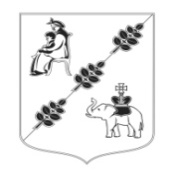 АДМИНИСТРАЦИЯ МУНИЦИПАЛЬНОГО ОБРАЗОВАНИЯ КОБРИНСКОГО СЕЛЬСКОГО ПОСЕЛЕНИЯ ГАТЧИНСКОГО МУНИЦИПАЛЬНОГО РАЙОНА ЛЕНИНГРАДСКОЙ ОБЛАСТИПОСТАНОВЛЕНИЕОт 13 января 2022  года                                                                                                           № 6		В целях реализации мероприятий государственной программы Российской Федерации «Комплексное развитие сельских территорий» и государственной программы Ленинградской области «Комплексное развитие сельских территорий Ленинградской области», в соответствии с Приказом Министерства строительства и жилищно-коммунального хозяйства Российской Федерации № 852/пр от 24.12.2020 года «О нормативе стоимости одного квадратного метра общей площади жилого помещения по Российской Федерации на первое полугодие 2021 года и показателях средней рыночной стоимости одного квадратного метра общей площади жилого помещения по субъектам Российской Федерации на I квартал 2021 года», методическими рекомендациями по определению норматива стоимости одного квадратного метра общей площади жилья в муниципальных образованиях Ленинградской области и стоимости одного квадратного метра общей площади жилья на сельских территориях Ленинградской области, утвержденными Распоряжением Комитета по строительству Ленинградской области от 13.03.2020 года № 79, руководствуясь Уставом муниципального образования Кобринское сельское поселение,  администрация муниципального образования Кобринского сельского поселенияПОСТАНОВЛЯЕТ  1. Утвердить на 2022 год стоимость одного квадратного метра общей площади жилья на территории муниципального образования Кобринского сельского поселения Гатчинского муниципального района Ленинградской области для расчета размера социальных выплат, предоставляемых за счет средств областного и местного бюджетов на приобретение (строительство) жилья в рамках реализации мероприятий государственной программы Российской Федерации «Комплексное развитие сельских территорий» и государственной программы Ленинградской области «Комплексное развитие сельских территорий Ленинградской области» в размере 59 946 (пятьдесят девять тысяч девятьсот сорок шесть) рублей 00 копеек.2. Настоящее постановление подлежит размещению на официальном сайте Кобринского сельского поселения в  информационно-телекоммуникационной сети «Интернет» и официальному опубликованию в информационном бюллетене «Кобринский вестник».3. Настоящее постановление вступает в силу после опубликования.Глава администрацииКобринского сельского поселения                                                  	       В.В. ФедорченкоГришечкина-Макова Н.Ю.РАСЧЕТпо определению на 2022 год  стоимости одного квадратного метра общей площади жилья в  муниципальном образовании Кобринского сельского поселения Гатчинского муниципального района Ленинградской области в рамках реализации мероприятий государственной программы Российской Федерации «Комплексное развитие сельских территорий» и государственной программы Ленинградской области «Комплексное развитие сельских территорий Ленинградской области»Сводная информация:- фактическая стоимость жилого помещения, построенного (приобретенного) гражданами в течение года, предшествующего планируемому году реализации мероприятия (ФСТЖ);- общая площадь жилого помещения, построенного (приобретенного) гражданами в течение года, предшествующего планируемому году реализации мероприятия (Пл);- количество граждан, которые построили (приобрели) жилые помещения в конкретном муниципальном образовании Ленинградской области в рамках мероприятия в течение года, предшествующего планируемому году реализации мероприятия (G);- прогнозный уровень инфляции, установленный в субъекте Российской Федерации на очередной (планируемый) финансовый год (И).I этап:В соответствии с п 2.2 раздела II методических рекомендаций в связи с отсутствием реализации в Кобринском сельском поселении в 2021 году в расчете использована информация по муниципальному образованию «Пудостьское сельское поселение» Гатчинского муниципального района Ленинградской области:ФСТ- 59 946 руб./кв.м- фактическая стоимость одного квадратного метра общей площади жилья в поселении;ФСТЖ- 3 450 000,00 руб. - фактическая стоимость жилого помещения, построенного (приобретенного) гражданами в течение года, предшествующего планируемому году реализации программы;- Пл – 58,3 кв.м - общая площадь жилого помещения, построенного (приобретенного) гражданами в течение года, предшествующего планируемому году реализации программы;G - 1 - количество граждан, которые построили (приобрели) жилые помещения в рамках программы в течение года, предшествующего планируемому году реализации программы; ФСТЖ мо - 3 450 000,00 руб. - сумма стоимости всех жилых помещений, приобретенных (построенных) гражданами в рамках программы в течение года, предшествующего планируемому году реализации программы;И-101,3% - прогнозный уровень инфляции, установленный в субъекте Российской Федерации на очередной (планируемый) финансовый год.II этап:                  ∑ФСТЖмоФСТЖ = ------------------                            G                                       3 450 000,00ФСТЖ = --------------------- = 3 450 000,00 рублей                          1                                                                       III этап:                  ФСТЖФСТ м2 = ------------ * И                       Пл                                                   3 450 000,00ФСТ м2 = ------------------- * 101,3% = 59 946,00 руб./кв.м                         58,3                                Таким образом, стоимость одного квадратного метра общей площади жилья на территории муниципального образования Кобринского сельского поселения Гатчинского муниципального района Ленинградской области для расчета размера социальных выплат, предоставляемых за счет средств областного и местного бюджетов на приобретение (строительство) жилья в рамках реализации мероприятий государственной программы Российской Федерации «Комплексное развитие сельских территорий» и государственной программы Ленинградской области «Комплексное развитие сельских территорий Ленинградской области» на 2022 год составляет 59 946 руб./кв.м.Заместитель главы администрации       МО Кобринского сельского поселения          / ____________  / Н.Ю. Гришечкина-Макова   /Об  утверждении  на 2022 год стоимости одного  квадратного  метра общей  площади  жилья в  муниципальном образовании Кобринского сельского поселения Гатчинского муниципального района Ленинградской области